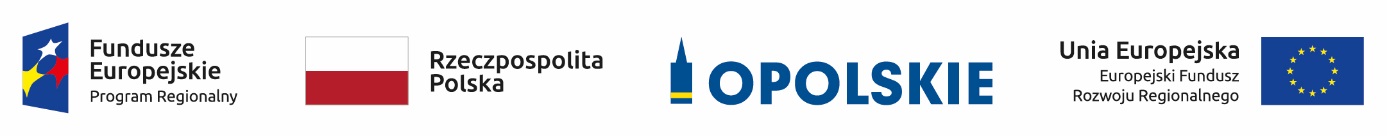 ZAŁĄCZNIK NR 7Kryteria wyboru projektów dla działania 5.2 Poprawa gospodarowania odpadami komunalnymi RPO WO 2014-2020Wersja 1Opole, listopad  2020 r.KRYTERIA FORMALNE DLA WSZYSTKICH DZIAŁAŃ I PODDZIAŁAŃ RPO WO 2014-2020 (z wyłączeniem działań/poddziałań wdrażanych przez instrumenty finansowe)KRYTERIUM ŚRODOWISKOWE DLA WSZYSTKICH DZIAŁAŃ I PODDZIAŁAŃ RPO WO 2014-2020 (z wyłączeniem działań/poddziałań wdrażanych przez instrumenty finansowe)KRYTERIA MERYTORYCZNE - UNIWERSALNEDLA WSZYSTKICH DZIAŁAŃ I PODDZIAŁAŃ RPO WO 2014-2020(z wyłączeniem działań/poddziałań wdrażanych przez instrumenty finansowe)OŚ PRIORYTETOWA V RPO WO 2014-2020KRYTERIA MERYTORYCZNE SZCZEGÓŁOWEDLA DZIAŁANIA 5.2 Poprawa gospodarowania odpadami komunalnymiKryteria formalne (TAK/NIE)Kryteria formalne (TAK/NIE)Kryteria formalne (TAK/NIE)Kryteria formalne (TAK/NIE)Kryteria formalne (TAK/NIE)Kryteria formalne (TAK/NIE)Kryteria formalne (TAK/NIE)Kryteria formalne (TAK/NIE)LPLPNazwa kryteriumŹródło informacjiŹródło informacjiCharakter kryterium
W/BCharakter kryterium
W/BDefinicja112334451.1.Wnioskodawca/Partner uprawniony do składania wniosku o dofinansowanie projektuWniosek wraz 
z załącznikamiWniosek wraz 
z załącznikamiBezwzględnyBezwzględnyTypy potencjalnych beneficjentów określone w "Szczegółowym opisie osi priorytetowych RPO WO 2014-2020".Zgodnie z podpisanym oświadczeniem we wniosku Wnioskodawca oraz partnerzy (jeśli dotyczy) nie podlegają wykluczeniu z ubiegania się o dofinansowanie na podstawie:art. 207 ust. 4 ustawy z dnia 27 sierpnia 2009 r. o finansach publicznych,art. 12 ustawy z dnia 15 czerwca 2012 r. o skutkach powierzania wykonywania pracy cudzoziemcom przebywającym wbrew przepisom na terytorium Rzeczypospolitej Polskiej,art. 9 ustawy z dnia 28 października 2002 r. o odpowiedzialności podmiotów zbiorowych za czyny zabronione pod groźbą kary.Ponadto na podstawie podpisanego oświadczenia weryfikacji podlega, czy operacje wybrane do wsparcia nie obejmują kategorii wydatków stanowiących część operacji, które są lub powinny być objęte procedurą odzyskiwania w następstwie przeniesienia działalności produkcyjnej poza obszar objęty programem.2.2.Typ projektu możliwy do realizacji w ramach działania / poddziałania, zakresu konkursuWniosek wraz 
z załącznikamiWniosek wraz 
z załącznikamiBezwzględnyBezwzględnyTypy dopuszczalnych projektów określone w "Szczegółowym opisie osi priorytetowych RPO WO 2014-2020", ogłoszeniu o naborze wniosków oraz regulaminie konkursu. Ponadto, projekty z zakresu Zrównoważonego transportu na rzecz mobilności mieszkańców, realizowane w trybie pozakonkursowym wynikają z zatwierdzonego przez Komisję Europejską Planu Transportowego Województwa Opolskiego 2020 (z perspektywą do 2025).Ocena projektu może skutkować skierowaniem do jednorazowego uzupełnienia/poprawienia. 3.3. Projekt jest zgodny z Szczegółowym Opisem  Osi Priorytetowych RPO WO 2014-2020. Zakres EFRR) (dokument aktualny na dzień ogłoszenia konkursu - wersja przyjęta przez Zarząd Województwa Opolskiego Uchwałą nr 385/2015 z dnia 19 marca 2015 r. z późn. zmianami), w tym w zakresie:- limitów i ograniczeń w realizacji projektów (jeżeli dotyczy),Wniosek wraz 
z załącznikamiWniosek wraz 
z załącznikamiBezwzględnyBezwzględnyKryterium weryfikowane na podstawie zapisów wniosku 
o dofinansowanie projektu i załączników, wypełnionych na podstawie instrukcji.Ocena projektu może skutkować skierowaniem do jednorazowego uzupełnienia/poprawienia. 4.4.Wnioskodawca określił wartość docelową większą od zera przynajmniej dla jednego wskaźnika w projekcie.Wniosek 
o dofinansowanieWniosek 
o dofinansowanieBezwzględnyBezwzględnyWnioskodawca określa wartość docelową większą od zera przynajmniej dla jednego wskaźnika w projekcie.5.5.Kryterium dot. projektów pozakonkursowych 
Do dofinansowania nie może zostać wybrany projekt, który został usunięty z wykazu projektów pozakonkursowych (stanowiącego załącznik do SZOOP) Wniosek 
o dofinansowanieWniosek 
o dofinansowanieBezwzględnyBezwzględnyZgodnie z Wytycznymi właściwego ministra ds. rozwoju w zakresie trybów wyboru projektów na lata 2014-2020.6.6.Projekt nie został zakończony przed złożeniem formularza wnioskuWniosek 
o dofinansowanieWniosek 
o dofinansowanieBezwzględnyBezwzględnyNa podstawie art. 65 Rozporządzenia Parlamentu Europejskiego i Rady nr 1303/2013 z 17 grudnia 2013 r. projekty nie zostaną wybrane do wsparcia z EFSI, jeśli zostały one fizycznie ukończone lub w pełni wdrożone przed złożeniem wniosku o dofinansowanie w ramach programu operacyjnego, niezależnie od tego, czy wszystkie powiązane z nim płatności zostały dokonane przez beneficjenta.7.7.Projekt realizowany na terenie województwa opolskiegoWniosek wraz 
z załącznikamiWniosek wraz 
z załącznikamiBezwzględnyBezwzględnySprawdza się czy projekt jest realizowany na terenie województwa opolskiego oraz czy Wnioskodawca (Lider) prowadzi/będzie prowadził biuro projektu na terenie województwa opolskiego.8.8.Partnerstwo w projekcieWniosek wraz 
z załącznikamiWniosek wraz 
z załącznikamiBezwzględnyBezwzględnyW sytuacji kiedy projekt realizowany jest w partnerstwie, Wnioskodawca zobligowany jest spełniać wymogi utworzenia partnerstwa wskazane 
w art. 33 ustawy o zasadach realizacji programów w zakresie polityki spójności finansowanych w perspektywie 2014-2020 na etapie złożenia wniosku o dofinansowanie. Spełnienie przedmiotowego kryterium weryfikowane będzie w oparciu o oświadczenie zawarte w formularzu wniosku o dofinansowanie projektu.9.9.Podmiot aplikujący o dofinansowanie składa dopuszczalną w Regulaminie konkursu liczbę wniosków 
o dofinansowanie projektu 
i/lub zawiera dopuszczalną 
w Regulaminie konkursu liczbę partnerstw (jeśli dotyczy)Wniosek wraz 
z załącznikamiWniosek wraz 
z załącznikamiBezwzględnyBezwzględnyW ramach kryterium weryfikuje się liczbę złożonych przez Wnioskodawcę wniosków o dofinansowanie projektu i/lub zawartych przez niego partnerstw w innych wnioskach w przypadku, gdy Instytucja Organizująca Konkurs określi takie wymogi w Regulaminie konkursu.Komitet Monitorujący upoważnia Instytucję Organizującą Konkurs do ograniczenia liczby składanych wniosków i/lub zawartych partnerstw 
w innych wnioskach o dofinansowanie w ramach konkursu.Ocena kryterium może skutkować wezwaniem Wnioskodawców (jeśli 
w ich wnioskach występuje ten sam podmiot jako Wnioskodawca lub Partner ponad limit określony w Regulaminie konkursu) do wycofania wniosków o dofinansowanie projektów w liczbie umożliwiającej spełnienie przedmiotowego kryterium. W przypadku gdy Wnioskodawcy odmówią wycofania wniosków o dofinansowanie projektu, kryterium zostaje uznane za niespełnione co oznacza negatywną ocenę wszystkich projektów, w których ten sam podmiot występuje jako Wnioskodawca lub Partner ponad limit określony w Regulaminie konkursu.10.10.Wartość dofinansowania zgodna z Regulaminem konkursu (jeżeli dotyczy)Wniosek o dofinansowanieWniosek o dofinansowanieBezwzględnyBezwzględnyWartość dofinansowania zgodna z wartością określoną w Regulaminie konkursu. Kryterium weryfikowane w oparciu o zapisy wniosku 
o dofinansowanie projektu. Komitet Monitorujący RPO WO 2014-2020 upoważnia Instytucję Organizującą Konkurs do wskazania minimalnej/maksymalnej wartości dofinansowania projektu w ramach danego konkursu. Kryterium nie dotyczy procedury pozakonkursowej.Ocena kryterium może skutkować wezwaniem do uzupełnienia/poprawienia projektu w części dotyczącej spełnienia tego kryterium.*Uwaga dotycząca wszystkich kryteriów: pojęcie „region” jest równoznaczne z województwem opolskim.*Uwaga dotycząca wszystkich kryteriów: pojęcie „region” jest równoznaczne z województwem opolskim.*Uwaga dotycząca wszystkich kryteriów: pojęcie „region” jest równoznaczne z województwem opolskim.*Uwaga dotycząca wszystkich kryteriów: pojęcie „region” jest równoznaczne z województwem opolskim.*Uwaga dotycząca wszystkich kryteriów: pojęcie „region” jest równoznaczne z województwem opolskim.*Uwaga dotycząca wszystkich kryteriów: pojęcie „region” jest równoznaczne z województwem opolskim.*Uwaga dotycząca wszystkich kryteriów: pojęcie „region” jest równoznaczne z województwem opolskim.*Uwaga dotycząca wszystkich kryteriów: pojęcie „region” jest równoznaczne z województwem opolskim.Kryterium dodatkowe dla projektów, których realizacja rozpoczęła się przed dniem złożenia wniosku o dofinansowanieKryterium dodatkowe dla projektów, których realizacja rozpoczęła się przed dniem złożenia wniosku o dofinansowanieKryterium dodatkowe dla projektów, których realizacja rozpoczęła się przed dniem złożenia wniosku o dofinansowanieKryterium dodatkowe dla projektów, których realizacja rozpoczęła się przed dniem złożenia wniosku o dofinansowanieKryterium dodatkowe dla projektów, których realizacja rozpoczęła się przed dniem złożenia wniosku o dofinansowanieKryterium dodatkowe dla projektów, których realizacja rozpoczęła się przed dniem złożenia wniosku o dofinansowanieKryterium dodatkowe dla projektów, których realizacja rozpoczęła się przed dniem złożenia wniosku o dofinansowanieKryterium dodatkowe dla projektów, których realizacja rozpoczęła się przed dniem złożenia wniosku o dofinansowanie1.Projekt realizowany prawidłowo, zgodnie z obowiązującymi przepisami prawaProjekt realizowany prawidłowo, zgodnie z obowiązującymi przepisami prawaProjekt realizowany prawidłowo, zgodnie z obowiązującymi przepisami prawaWniosek wraz 
z załącznikamiBezwzględnyWeryfikacja prawidłowości ponoszonych wydatków na podstawie oświadczenia Wnioskodawcy.  Weryfikacja prawidłowości ponoszonych wydatków na podstawie oświadczenia Wnioskodawcy.  LPNazwa kryteriumŹródło informacjiCharakter kryterium
W/BDefinicja12345Kryterium środowiskoweWniosek wraz 
z załącznikamiBezwzględnyW ramach kryterium bada się czy projekt nie wpływa znacząco negatywnie na środowisko. Kryterium badane jest przez jednego eksperta w ramach dziedziny ocena oddziaływania przedsięwzięcia na środowisko.Kryterium może być weryfikowane na każdym etapie 
i po rozstrzygnięciu konkursu/ Procedury pozakonkursowej na podstawie zapisów wniosku 
o dofinansowanie projektu i załączników do wniosku.Ocena kryterium może skutkować skierowaniem do uzupełnienia/poprawienia w zakresie i terminie zgodnie z zaleceniami ww. eksperta. Ww. termin na uzupełnienie dokumentacji ekspert ustala indywidualnie w odniesieniu dla każdej dokumentacji projektowej. W zależności od charakteru uzupełnień wynosi:nie mniej niż 7 dni kalendarzowych 
(np. w przypadku Formularza w zakresie oceny oddziaływania na środowisko);nie więcej niż 6 miesięcy.Ww. terminy liczone są zgodnie z zasadami doręczania i obliczania terminów, wskazanymi 
w Regulaminie konkursu/Procedurze pozakonkursowej. Ekspert może każdorazowo wyznaczyć nowy termin dostarczenia dokumentacji jednak sumarycznie, okres ten nie może przekroczyć 
6 miesięcy. Powyższe nie wymaga decyzji Zarządu Województwa Opolskiego. Uzyskanie zgody Zarządu Województwa Opolskiego na wydłużenie terminu przedłożenia dokumentacji jest niezbędne 
w momencie, w którym Wnioskodawca przekroczył maksymalny sześciomiesięczny okres na dokonanie stosownych uzupełnień (dotyczy uzasadnionych przypadków). Wnioskodawca, który nie ma możliwości dostarczenia na czas wymaganych dokumentów, zobligowany jest do wystosowania do IOK pisma 
z prośbą o wyrażenie zgody na wydłużenie terminu dostarczenia dokumentów. W przypadku braku możliwości  dotrzymania przez Wnioskodawcę wyznaczonego terminu w uzasadnionych przypadkach Zarząd Województwa Opolskiego może podjąć indywidualną decyzję o wydłużeniu terminu dostarczenia uzupełnień.W przypadku stwierdzenia przez eksperta konieczności poprawy/uzupełnienia dokumentacji, projekt może zostać warunkowo wybrany do dofinansowania. Warunkiem podpisania umowy o dofinansowanie projektu jest spełnienie ww. kryterium.Kryteria merytoryczne uniwersalne (TAK/NIE)Kryteria merytoryczne uniwersalne (TAK/NIE)Kryteria merytoryczne uniwersalne (TAK/NIE)Kryteria merytoryczne uniwersalne (TAK/NIE)Kryteria merytoryczne uniwersalne (TAK/NIE)LPNazwa kryteriumŹródło informacjiCharakter kryterium
W/BDefinicja123451.Założenia projektu zgodne z celami działania / poddziałania / typem projektu Wniosek wraz 
z załącznikamiBezwzględnySprawdza się zgodność założeń projektu z celami działania określonymi 
w Regionalnym Programie Operacyjnym Województwa Opolskiego na lata 2014-2020 oraz w „Szczegółowym opisie osi priorytetowych RPO WO 2014-2.Wykonalność  i efektywność projektu Wniosek wraz 
z załącznikamiBezwzględnyBada się wykonalność projektu wg:planowanego harmonogramu;zakresu rzeczowego, realności i zasadności planowanych wydatków do realizacji projektu;złożoności procedur przetargowych; innych okoliczności warunkujących terminową realizację projektu; wykonalność instytucjonalną (w tym bada się, czy wnioskodawca posiada zdolność instytucjonalną, organizacyjną i kadrową do realizacji projektu, gwarantującą stabilne zarządzanie projektem (zgodnie z przyjętymi celami)). Bada się zgodność założeń projektu z:innymi regulacjami prawnymi;a także Wytycznymi ministra właściwego ds. rozwoju;zapisami Szczegółowego opisu osi priorytetowych RPO WO 2014-2020.Ocena projektu może skutkować skierowaniem do jednorazowego uzupełnienia/poprawienia.3.Finansowa wykonalność 
i efektywność projektuWniosek wraz 
z załącznikamiBezwzględnyBada się: zgodność, poprawność przedstawionych analiz finansowych 
i ekonomicznych (np. w zakresie prawidłowości wyliczenia luki finansowej, rekompensaty);efektywność i wykonalność finansową projektu.Ocena projektu może skutkować skierowaniem do jednorazowego uzupełnienia/poprawienia.4.Kwalifikowalność wydatkówWniosek wraz 
z załącznikamiBezwzględnyBada się racjonalność i efektywność wydatków zaplanowanych/poniesionych 
w ramach projektu z uwzględnieniem:zakresu rzeczowego projektu, który musi spełniać wymogi określone 
w Wytycznych ministra właściwego ds. rozwoju w zakresie kwalifikowalności wydatków w ramach Europejskiego Funduszu Rozwoju Regionalnego, Europejskiego Funduszu Społecznego oraz Funduszu Spójności na lata 2014-2020 oraz w przypadku projektów objętych pomocą publiczną zgodnie z programem pomocy publicznej 
i odpowiednimi aktami normatywnymi;czy wydatki wskazane w projekcie co do zasady można uznać za kwalifikowalne (m.in. czy koszty wpisują się w typy projektów określone 
w obowiązującym Regulaminie konkursu/procedurze pozakonkursowej;niezbędności do realizacji projektu.Ocena projektu może skutkować skierowaniem do jednorazowego uzupełnienia/poprawienia.5.Kwalifikowalność wydatków w zakresie finansowo-ekonomicznymWniosek wraz 
z załącznikamiBezwzględnyBada się racjonalność i efektywność wydatków zaplanowanych/poniesionych 
w ramach projektu z uwzględnieniem:kwalifikowalności wydatków zgodnie z Wytycznymi ministra właściwego ds. rozwoju w zakresie kwalifikowalności wydatków 
w ramach Europejskiego Funduszu Rozwoju Regionalnego, Europejskiego Funduszu Społecznego oraz Funduszu Spójności na lata 2014-2020 oraz 
w przypadku projektów objętych pomocą publiczną zgodnie z programem pomocy publicznej i odpowiednimi aktami normatywnymi;czy wydatki nie są zawyżone w stosunku do cen rynkowych;prawidłowości wyliczenia stawek jednostkowych lub ryczałtowych/kwot ryczałtowych.Ocena projektu może skutkować skierowaniem do jednorazowego uzupełnienia/poprawienia.6.Projekt spełnia zasady udzielania pomocy publicznejWniosek wraz 
z załącznikamiBezwzględnySprawdza się m.in. czy prawidłowo założono występowanie pomocy publicznej, kwalifikowalność wydatków zgodnie z odpowiednimi rozporządzeniami właściwego ministra oraz odpowiednimi przepisami określającymi zasady udzielania pomocy publicznej. Badana jest kompletność dokumentacji złożonej przez wnioskodawcę dla potrzeb weryfikacji spełniania kryterium.Ocena projektu może skutkować skierowaniem do jednorazowego uzupełnienia/poprawienia.7.Instytucjonalna i organizacyjna trwałość projektu Wniosek wraz 
z załącznikamiBezwzględnyBada się trwałość projektu:instytucjonalną,organizacyjną.Badana jest kompletność dokumentacji złożonej przez wnioskodawcę dla potrzeb weryfikacji spełniania kryterium.Ocena projektu może skutkować skierowaniem do jednorazowego uzupełnienia/poprawienia.8.Finansowa trwałość projektuWniosek wraz 
z załącznikamiBezwzględnyBada się finansową trwałość projektu.Badana jest kompletność dokumentacji złożonej przez wnioskodawcę dla potrzeb weryfikacji spełniania kryterium.Ocena projektu może skutkować skierowaniem do jednorazowego uzupełnieni/poprawienia.9.Wpływ projektu na zasadę zrównoważonego rozwojuWniosek wraz 
z załącznikamiBezwzględnyWnioskodawca wykazał, że projekt będzie miał pozytywny wpływ na zasadę  zrównoważonego rozwoju. Głównym założeniem tej zasady jest zachowanie zasobów i walorów środowiska w stanie zapewniającym trwałe i nie doznające uszczerbku możliwości korzystania z nich zarówno przez obecne, jak i przyszłe pokolenia. Działania te muszą jednocześnie dążyć do zachowania trwałości procesów przyrodniczych oraz naturalnej różnorodności biologicznej. 
W praktyce może to oznaczać podejmowanie zaostrzonych działań wykraczających poza obowiązujące przepisy prawa krajowego jak i UE 
w zakresie ochrony środowiska, dotyczyć może także wdrożonych 
w jednostkach systemów zarządzania środowiskiem oraz stosowania zielonych zamówień publicznych. Państwa członkowskie i Komisja zapewniają, aby wymogi ochrony środowiska, efektywnego gospodarowania zasobami, dostosowanie do zmian klimatu i łagodzenia jej skutków, różnorodność biologiczna, odporność na klęski żywiołowe oraz zapobieganie ryzyku 
i zarządzanie ryzykiem były promowane podczas przygotowania i wdrażania umów partnerstwa i programów.Dopuszcza się w uzasadnionych przypadkach, neutralny wpływ produktów projektu na zasadę zrównoważonego rozwoju. Jeżeli Wnioskodawca uznaje, że któryś z produktów projektu ma neutralny wpływ na realizację tej zasady, wówczas taka deklaracja wraz z uzasadnieniem powinna być zamieszczona 
w treści wniosku o dofinansowanie. Neutralność produktu projektu musi wynikać z zapisów wniosku o dofinansowanie. W takim przypadku kryterium uznaje się za spełnione.Ocena projektu może skutkować skierowaniem do jednorazowego uzupełnienia/poprawienia.10.Wpływ projektu na zasadę równości szans mężczyzn 
i kobietWniosek wraz 
z załącznikamiBezwzględnyWnioskodawca wykazał, że projekt będzie miał pozytywny wpływ na zasadę równości szans mężczyzn i kobiet. Zasada ta ma prowadzić do podejmowania działań na rzecz osiągnięcia stanu, w którym kobietom i mężczyznom przypisuje się taką samą wartość społeczną, równe prawa i równe obowiązki oraz gdy mają oni równy dostęp do zasobów z których mogą korzystać. Zasada ta ma gwarantować możliwość wyboru drogi życiowej bez ograniczeń wynikających ze stereotypów płci.  Dopuszcza się w uzasadnionych przypadkach, neutralny wpływ projektu na zasadę równości szans mężczyzn i kobiet. Jeżeli Wnioskodawca uznaje, że  projekt ma neutralny wpływ na realizację tej zasady, wówczas taka deklaracja wraz z uzasadnieniem powinna być zamieszczona w treści wniosku 
o dofinansowanie. Neutralność projektu musi wynikać z zapisów wniosku 
o dofinansowanie. W takim przypadku kryterium uznaje się za spełnione.Ocena projektu może skutkować skierowaniem do jednorazowego uzupełnienia/poprawienia.11.Wpływ projektu na zasadę niedyskryminacji w tym niedyskryminacji ze względu na niepełnosprawnośćWniosek wraz 
z załącznikamiBezwzględnyWnioskodawca wykazał, że projekt będzie miał pozytywny wpływ na zasadę niedyskryminacji, w tym dostępności dla osób z niepełnoprawnościami. Przez pozytywny wpływ należy rozumieć: zapewnienie dostępności infrastruktury, transportu, towarów, usług, technologii i systemów informacyjno -komunikacyjnych oraz wszelkich innych produktów projektów (które nie zostały uznane za neutralne) dla wszystkich ich użytkowników, zgodnie ze standardami dostępności, stanowiącymi załącznik do Wytycznych w zakresie realizacji zasady równości szans i niedyskryminacji, w tym dostępności dla osób z niepełnosprawnościami oraz zasady równości szans kobiet i mężczyzn w ramach funduszy unijnych na lata 2014-2020.Ponadto, bada się zgodność projektu z koncepcją uniwersalnego projektowania w przypadku stworzenia nowych produktów, stosowania racjonalnych usprawnień, o ile wymaga tego charakter projektu.  Sprawdza się, czy wytworzona w ramach projektu infrastruktura zwiększa dostępność
i eliminuje bariery dla osób niepełnosprawnych. Bada się, czy założenia projektowe uwzględniają równy dostęp dla wszystkich, 
z uwzględnieniem potrzeb tych użytkowników, których funkcjonowanie jest 
w jakimś aspekcie ograniczone.Dopuszcza się w uzasadnionych przypadkach, neutralny wpływ produktów projektu na zasadę niedyskryminację w tym na zasadę niedyskryminacji ze względu na niepełnosprawność. Jeżeli Wnioskodawca uznaje, że któryś 
z produktów projektu ma neutralny wpływ na realizację tej zasady, wówczas taka deklaracja wraz z uzasadnieniem powinna być zamieszczona w treści wniosku o dofinansowanie. Neutralność produktu projektu musi wynikać 
z zapisów wniosku o dofinansowanie. W takim przypadku kryterium uznaje się za spełnione.Ocena projektu może skutkować skierowaniem do jednorazowego uzupełnienia/poprawienia.12.Wkład w realizację celu szczegółowego Priorytetu InwestycyjnegoWniosek wraz 
z załącznikamiBezwzględnyBada się zgodność z celem określonym dla danego działania/poddziałania 
w Regionalnym Programie Operacyjnym Województwa Opolskiego na lata 2014-2020. Ocena projektu może skutkować skierowaniem do jednorazowego uzupełnienia/poprawienia.13.Wybrane wskaźniki są adekwatne do określonego na poziomie projektu celu/ typu projektu.Wniosek 
o dofinansowanieBezwzględnySprawdza się, czy wybrane wskaźniki w sposób kompleksowy opisują zakres rzeczowy i charakter projektu, a także czy mierzą założone w nim cele. Ocena projektu może skutkować skierowaniem do jednorazowego uzupełnienia/poprawienia.14.Założone wartości docelowe wskaźników większe od zera są realne do osiągnięciaWniosek 
o dofinansowanieBezwzględnySprawdza się realność przyjętych do osiągnięcia wartości docelowych wskaźników w odniesieniu przede wszystkim do: wartości finansowej projektu, czasu i miejsca realizacji, kondycji finansowej wnioskodawcy oraz innych czynników istotnych dla realizacji przedsięwzięcia.Ocena projektu może skutkować skierowaniem do jednorazowego uzupełnienia/poprawienia.15.Termin realizacji projektu
Wniosek 
o dofinansowanieBezwzględnyTermin zakończenia finansowej realizacji projektu nie może wykraczać poza 24 miesiące od orientacyjnej daty rozstrzygnięcia konkursu, jednak nie później niż do 30 czerwca 2023 roku. W uzasadnionych przypadkach na wniosek Beneficjenta IOK może wyrazić zgodę na wydłużenie wskazanego we wniosku okresu realizacji projektu. Ocena projektu może skutkować skierowaniem do jednorazowego uzupełnienia/poprawienia.Oś priorytetowa Oś priorytetowa V Ochrona środowiska, dziedzictwa kulturowego i naturalnegoV Ochrona środowiska, dziedzictwa kulturowego i naturalnegoV Ochrona środowiska, dziedzictwa kulturowego i naturalnegoV Ochrona środowiska, dziedzictwa kulturowego i naturalnegoV Ochrona środowiska, dziedzictwa kulturowego i naturalnegoV Ochrona środowiska, dziedzictwa kulturowego i naturalnegoDziałanieDziałanie5.2 Poprawa gospodarowania odpadami komunalnymi5.2 Poprawa gospodarowania odpadami komunalnymi5.2 Poprawa gospodarowania odpadami komunalnymi5.2 Poprawa gospodarowania odpadami komunalnymi5.2 Poprawa gospodarowania odpadami komunalnymi5.2 Poprawa gospodarowania odpadami komunalnymiPoddziałaniePoddziałanie------Projekt dot. gospodarowania odpadami komunalnymiProjekt dot. gospodarowania odpadami komunalnymiProjekt dot. gospodarowania odpadami komunalnymiProjekt dot. gospodarowania odpadami komunalnymiProjekt dot. gospodarowania odpadami komunalnymiProjekt dot. gospodarowania odpadami komunalnymiProjekt dot. gospodarowania odpadami komunalnymiProjekt dot. gospodarowania odpadami komunalnymiKryteria merytoryczne szczegółowe (TAK/NIE)Kryteria merytoryczne szczegółowe (TAK/NIE)Kryteria merytoryczne szczegółowe (TAK/NIE)Kryteria merytoryczne szczegółowe (TAK/NIE)Kryteria merytoryczne szczegółowe (TAK/NIE)Kryteria merytoryczne szczegółowe (TAK/NIE)Kryteria merytoryczne szczegółowe (TAK/NIE)Kryteria merytoryczne szczegółowe (TAK/NIE)Lp.Nazwa kryteriumNazwa kryteriumŹródło informacjiCharakter kryterium W/BCharakter kryterium W/BDefinicjaDefinicjaDefinicja122344555Projekt ujęty w Planie Gospodarki Odpadami dla Województwa Opolskiego na lata 2016-2022 
z uwzględnieniem lat 2023-2028 przyjęty przez  Sejmik Województwa Opolskiego (dokument aktualny na dzień ogłoszenia konkursu)Projekt ujęty w Planie Gospodarki Odpadami dla Województwa Opolskiego na lata 2016-2022 
z uwzględnieniem lat 2023-2028 przyjęty przez  Sejmik Województwa Opolskiego (dokument aktualny na dzień ogłoszenia konkursu)Wniosek 
o dofinansowanie projektu 
z załącznikamiBezwzględnyBezwzględnyWarunkiem wsparcia inwestycji będzie ich uwzględnienie w planach inwestycyjnych w zakresie gospodarki odpadami komunalnymi zatwierdzonymi przez Ministra Środowiska (ww. plany stanowią załącznik do Planów Gospodarki Odpadami).Warunkiem wsparcia inwestycji będzie ich uwzględnienie w planach inwestycyjnych w zakresie gospodarki odpadami komunalnymi zatwierdzonymi przez Ministra Środowiska (ww. plany stanowią załącznik do Planów Gospodarki Odpadami).Warunkiem wsparcia inwestycji będzie ich uwzględnienie w planach inwestycyjnych w zakresie gospodarki odpadami komunalnymi zatwierdzonymi przez Ministra Środowiska (ww. plany stanowią załącznik do Planów Gospodarki Odpadami).Lp.Nazwa kryteriumNazwa kryteriumŹródło informacjiCharakter kryterium W/BCharakter kryterium W/BDefinicjaDefinicjaDefinicja122344555Kompleksowa inwestycja w zakresie rozwoju systemu gospodarki odpadami komunalnymiKompleksowa inwestycja w zakresie rozwoju systemu gospodarki odpadami komunalnymiWniosek 
o dofinansowanie projektu 
z załącznikamiBezwzględnyBezwzględnyWspierane będą kompleksowe inwestycje w zakresie rozwoju systemu gospodarki odpadami komunalnymi realizowane w regionach gospodarki odpadami. Do kompleksowych projektów zalicza się projekty zaplanowane zgodnie z hierarchią sposobów postępowania z odpadami i umożliwiające osiągnięcie celów dyrektywy 2008/98/WE i dyrektywy 1999/31/WE. Projekty takie powinny uwzględniać następujące komponenty, mogące stanowić część lub całość zakresu rzeczowego inwestycji: infrastruktura do selektywnego zbierania odpadów komunalnych (w tym: papieru, metali, tworzyw sztucznych, szkła oraz bioodpadów), instalacje do odzysku (np. termicznego przekształcania odpadów z odzyskiem energii), w tym recyklingu odpadów (np. kompostowania odpadów zielonych) oraz instalacje do mechaniczno-biologicznego przetwarzania odpadów.Wspierane będą kompleksowe inwestycje w zakresie rozwoju systemu gospodarki odpadami komunalnymi realizowane w regionach gospodarki odpadami. Do kompleksowych projektów zalicza się projekty zaplanowane zgodnie z hierarchią sposobów postępowania z odpadami i umożliwiające osiągnięcie celów dyrektywy 2008/98/WE i dyrektywy 1999/31/WE. Projekty takie powinny uwzględniać następujące komponenty, mogące stanowić część lub całość zakresu rzeczowego inwestycji: infrastruktura do selektywnego zbierania odpadów komunalnych (w tym: papieru, metali, tworzyw sztucznych, szkła oraz bioodpadów), instalacje do odzysku (np. termicznego przekształcania odpadów z odzyskiem energii), w tym recyklingu odpadów (np. kompostowania odpadów zielonych) oraz instalacje do mechaniczno-biologicznego przetwarzania odpadów.Wspierane będą kompleksowe inwestycje w zakresie rozwoju systemu gospodarki odpadami komunalnymi realizowane w regionach gospodarki odpadami. Do kompleksowych projektów zalicza się projekty zaplanowane zgodnie z hierarchią sposobów postępowania z odpadami i umożliwiające osiągnięcie celów dyrektywy 2008/98/WE i dyrektywy 1999/31/WE. Projekty takie powinny uwzględniać następujące komponenty, mogące stanowić część lub całość zakresu rzeczowego inwestycji: infrastruktura do selektywnego zbierania odpadów komunalnych (w tym: papieru, metali, tworzyw sztucznych, szkła oraz bioodpadów), instalacje do odzysku (np. termicznego przekształcania odpadów z odzyskiem energii), w tym recyklingu odpadów (np. kompostowania odpadów zielonych) oraz instalacje do mechaniczno-biologicznego przetwarzania odpadów.Projekt dot. PSZOK(jeśli dotyczy)Projekt dot. PSZOK(jeśli dotyczy)Wniosek 
o dofinansowanie projektu 
z załącznikamiBezwzględnyBezwzględnyW odniesieniu do projektów dotyczących punktów selektywnego zbierania odpadów komunalnych, do dofinansowania kwalifikowały się będą projekty o wartości do 2 mln PLN oraz obsługujące do 20 tys. mieszkańców*. Pozostałe projekty będą kwalifikowały się do wsparcia w ramach POIiŚ.* Liczba mieszkańców wg aktualnych danych GUSW odniesieniu do projektów dotyczących punktów selektywnego zbierania odpadów komunalnych, do dofinansowania kwalifikowały się będą projekty o wartości do 2 mln PLN oraz obsługujące do 20 tys. mieszkańców*. Pozostałe projekty będą kwalifikowały się do wsparcia w ramach POIiŚ.* Liczba mieszkańców wg aktualnych danych GUSW odniesieniu do projektów dotyczących punktów selektywnego zbierania odpadów komunalnych, do dofinansowania kwalifikowały się będą projekty o wartości do 2 mln PLN oraz obsługujące do 20 tys. mieszkańców*. Pozostałe projekty będą kwalifikowały się do wsparcia w ramach POIiŚ.* Liczba mieszkańców wg aktualnych danych GUSLp.Nazwa kryteriumNazwa kryteriumŹródło informacjiCharakter kryterium W/BCharakter kryterium W/BDefinicjaDefinicjaDefinicja122344555Projekt w zakresie rozwoju systemu gospodarki odpadami komunalnymi (nie dotyczy PSZOK)Projekt w zakresie rozwoju systemu gospodarki odpadami komunalnymi (nie dotyczy PSZOK)Wniosek 
o dofinansowanie projektu 
z załącznikamiBezwzględnyBezwzględnyW odniesieniu do  projektów w zakresie rozwoju systemu gospodarki odpadami komunalnymi (z wyłączeniem PSZOK) do dofinansowania kwalifikowały się będą projekty o wartości kosztów kwalifikowalnych poniżej 8 mln PLN.Jednocześnie wsparcie nie będzie udzielane na budowę nowych instalacji mechaniczno-biologicznego przetwarzania odpadów lub na działania prowadzące do zwiększania mocy przerobowych istniejących instalacji 
w zakresie przetwarzania zmieszanych odpadów komunalnych.W odniesieniu do  projektów w zakresie rozwoju systemu gospodarki odpadami komunalnymi (z wyłączeniem PSZOK) do dofinansowania kwalifikowały się będą projekty o wartości kosztów kwalifikowalnych poniżej 8 mln PLN.Jednocześnie wsparcie nie będzie udzielane na budowę nowych instalacji mechaniczno-biologicznego przetwarzania odpadów lub na działania prowadzące do zwiększania mocy przerobowych istniejących instalacji 
w zakresie przetwarzania zmieszanych odpadów komunalnych.W odniesieniu do  projektów w zakresie rozwoju systemu gospodarki odpadami komunalnymi (z wyłączeniem PSZOK) do dofinansowania kwalifikowały się będą projekty o wartości kosztów kwalifikowalnych poniżej 8 mln PLN.Jednocześnie wsparcie nie będzie udzielane na budowę nowych instalacji mechaniczno-biologicznego przetwarzania odpadów lub na działania prowadzące do zwiększania mocy przerobowych istniejących instalacji 
w zakresie przetwarzania zmieszanych odpadów komunalnych.Projekt oparty 
o selektywną zbiórkę odpadów u źródłaProjekt oparty 
o selektywną zbiórkę odpadów u źródłaWniosek 
o dofinansowanie projektu 
z załącznikamiBezwzględnyBezwzględnyWspierane będą projekty zaplanowane w oparciu o selektywną zbiórkę odpadów u źródła.Wspierane będą projekty zaplanowane w oparciu o selektywną zbiórkę odpadów u źródła.Wspierane będą projekty zaplanowane w oparciu o selektywną zbiórkę odpadów u źródła.Projekt objęty pomocą publiczną spełnia kryteria inwestycji początkowej
(jeśli dotyczy)Projekt objęty pomocą publiczną spełnia kryteria inwestycji początkowej
(jeśli dotyczy)Wniosek 
o dofinansowanie projektu 
z załącznikamiBezwzględnyBezwzględnyBada się czy projekt objęty pomocą publiczną jest zgodny z właściwymi regulacjami prawnymi dot. pomocy publicznej, które są dopuszczone zgodnie 
z wytycznymi ministra właściwego ds. rozwoju regionalnego w zakresie reguł dofinansowania z programów operacyjnych podmiotów realizujących obowiązek świadczenia usług w ogólnym interesie gospodarczym w ramach zadań własnych samorządu gminy w gospodarce odpadami komunalnymi.Bada się czy projekt objęty pomocą publiczną jest zgodny z właściwymi regulacjami prawnymi dot. pomocy publicznej, które są dopuszczone zgodnie 
z wytycznymi ministra właściwego ds. rozwoju regionalnego w zakresie reguł dofinansowania z programów operacyjnych podmiotów realizujących obowiązek świadczenia usług w ogólnym interesie gospodarczym w ramach zadań własnych samorządu gminy w gospodarce odpadami komunalnymi.Bada się czy projekt objęty pomocą publiczną jest zgodny z właściwymi regulacjami prawnymi dot. pomocy publicznej, które są dopuszczone zgodnie 
z wytycznymi ministra właściwego ds. rozwoju regionalnego w zakresie reguł dofinansowania z programów operacyjnych podmiotów realizujących obowiązek świadczenia usług w ogólnym interesie gospodarczym w ramach zadań własnych samorządu gminy w gospodarce odpadami komunalnymi.Dla wszystkich projektówDla wszystkich projektówDla wszystkich projektówDla wszystkich projektówDla wszystkich projektówDla wszystkich projektówDla wszystkich projektówDla wszystkich projektówKryteria merytoryczne szczegółowe (punktowane)Kryteria merytoryczne szczegółowe (punktowane)Kryteria merytoryczne szczegółowe (punktowane)Kryteria merytoryczne szczegółowe (punktowane)Kryteria merytoryczne szczegółowe (punktowane)Kryteria merytoryczne szczegółowe (punktowane)Kryteria merytoryczne szczegółowe (punktowane)Kryteria merytoryczne szczegółowe (punktowane)LPNazwa kryteriumNazwa kryteriumŹródło informacjiWagaPunktacjaDefinicjaDefinicjaDefinicja122345666Projekt realizuje wskaźnik z ram wykonaniaProjekt realizuje wskaźnik z ram wykonaniaWniosek 
o dofinansowanie projektu 
z załącznikami30 lub 2 pkt.2 pkt. – projekt realizuje wskaźnik z ram wykonania0 pkt. – projekt nie realizuje wskaźnika z ram wykonania2 pkt. – projekt realizuje wskaźnik z ram wykonania0 pkt. – projekt nie realizuje wskaźnika z ram wykonania2 pkt. – projekt realizuje wskaźnik z ram wykonania0 pkt. – projekt nie realizuje wskaźnika z ram wykonaniaProjekt dot. gospodarowania odpadami komunalnymiProjekt dot. gospodarowania odpadami komunalnymiProjekt dot. gospodarowania odpadami komunalnymiProjekt dot. gospodarowania odpadami komunalnymiProjekt dot. gospodarowania odpadami komunalnymiProjekt dot. gospodarowania odpadami komunalnymiProjekt dot. gospodarowania odpadami komunalnymiKryteria merytoryczne szczegółowe (punktowane)Kryteria merytoryczne szczegółowe (punktowane)Kryteria merytoryczne szczegółowe (punktowane)Kryteria merytoryczne szczegółowe (punktowane)Kryteria merytoryczne szczegółowe (punktowane)Kryteria merytoryczne szczegółowe (punktowane)Kryteria merytoryczne szczegółowe (punktowane)Kryteria merytoryczne szczegółowe (punktowane)LPNazwa kryteriumNazwa kryteriumŹródło informacjiWagaPunktacjaDefinicjaDefinicjaDefinicja122345666Obsługiwana liczba mieszkańców 
w stosunku do liczby mieszkańców 
w regionie gospodarki odpadami komunalnymiObsługiwana liczba mieszkańców 
w stosunku do liczby mieszkańców 
w regionie gospodarki odpadami komunalnymiWniosek 
o dofinansowanie projektu 
z załącznikami30-3 pkt.Punkty przyznaje się 
w zależności od wielkości udziału liczby mieszkańców objętych instalacjami / PSZOK zrealizowanymi w projekcie w stosunku do wszystkich mieszkańców 
w regionie gospodarki odpadami komunalnymi:3 pkt. – powyżej 70%
2 pkt. – powyżej 40% do 70% (włącznie)
1 pkt. – od 10% do 40% (włącznie) 
0 pkt. poniżej 10%Punkty przyznaje się 
w zależności od wielkości udziału liczby mieszkańców objętych instalacjami / PSZOK zrealizowanymi w projekcie w stosunku do wszystkich mieszkańców 
w regionie gospodarki odpadami komunalnymi:3 pkt. – powyżej 70%
2 pkt. – powyżej 40% do 70% (włącznie)
1 pkt. – od 10% do 40% (włącznie) 
0 pkt. poniżej 10%Punkty przyznaje się 
w zależności od wielkości udziału liczby mieszkańców objętych instalacjami / PSZOK zrealizowanymi w projekcie w stosunku do wszystkich mieszkańców 
w regionie gospodarki odpadami komunalnymi:3 pkt. – powyżej 70%
2 pkt. – powyżej 40% do 70% (włącznie)
1 pkt. – od 10% do 40% (włącznie) 
0 pkt. poniżej 10%Kryteria merytoryczne szczegółowe (punktowane)Kryteria merytoryczne szczegółowe (punktowane)Kryteria merytoryczne szczegółowe (punktowane)Kryteria merytoryczne szczegółowe (punktowane)Kryteria merytoryczne szczegółowe (punktowane)Kryteria merytoryczne szczegółowe (punktowane)Kryteria merytoryczne szczegółowe (punktowane)Kryteria merytoryczne szczegółowe (punktowane)LPNazwa kryteriumNazwa kryteriumŹródło informacjiWagaPunktacjaDefinicjaDefinicjaDefinicja122345666Masa przetworzonych/ zebranych odpadów komunalnych 
w ramach projektuMasa przetworzonych/ zebranych odpadów komunalnych 
w ramach projektuWniosek 
o dofinansowanie projektu 
z załącznikami31-3 pkt.Rankingowanie na podstawie masy: - zebranych w sposób selektywny w punktach selektywnego zbierania odpadów komunalnych lub/i - poddanej przetworzeniu w instalacjach objętych projektem.Ranking w oparciu o wartość  ww. masy odpadów komunalnych zadeklarowanej we wniosku o dofinansowanie projektu.Odpowiednią ilość pkt przydziela się dla określonego przedziału wartości kryterium. Ilość przedziałów zależy od ilości ocenianych projektów, 
a zakwalifikowanie do konkretnego przedziału uzależnione jest od wartości kryterium.Rankingowanie na podstawie masy: - zebranych w sposób selektywny w punktach selektywnego zbierania odpadów komunalnych lub/i - poddanej przetworzeniu w instalacjach objętych projektem.Ranking w oparciu o wartość  ww. masy odpadów komunalnych zadeklarowanej we wniosku o dofinansowanie projektu.Odpowiednią ilość pkt przydziela się dla określonego przedziału wartości kryterium. Ilość przedziałów zależy od ilości ocenianych projektów, 
a zakwalifikowanie do konkretnego przedziału uzależnione jest od wartości kryterium.Rankingowanie na podstawie masy: - zebranych w sposób selektywny w punktach selektywnego zbierania odpadów komunalnych lub/i - poddanej przetworzeniu w instalacjach objętych projektem.Ranking w oparciu o wartość  ww. masy odpadów komunalnych zadeklarowanej we wniosku o dofinansowanie projektu.Odpowiednią ilość pkt przydziela się dla określonego przedziału wartości kryterium. Ilość przedziałów zależy od ilości ocenianych projektów, 
a zakwalifikowanie do konkretnego przedziału uzależnione jest od wartości kryterium.Sposób zagospodarowania  odpadówSposób zagospodarowania  odpadówWniosek 
o dofinansowanie projektu 
z załącznikami30-3 pkt.Punkty przyznaje się w zależności od zastosowanego w projekcie sposobu zagospodarowania odpadów. 
3 pkt. – recykling, w tym recykling organiczny selektywnie zebranych bioodpadów
2 pkt. – selektywne zbieranie
0 pkt. – żadne z powyższychPunkty przyznaje się w zależności od zastosowanego w projekcie sposobu zagospodarowania odpadów. 
3 pkt. – recykling, w tym recykling organiczny selektywnie zebranych bioodpadów
2 pkt. – selektywne zbieranie
0 pkt. – żadne z powyższychPunkty przyznaje się w zależności od zastosowanego w projekcie sposobu zagospodarowania odpadów. 
3 pkt. – recykling, w tym recykling organiczny selektywnie zebranych bioodpadów
2 pkt. – selektywne zbieranie
0 pkt. – żadne z powyższychKryteria merytoryczne szczegółowe (punktowane)Kryteria merytoryczne szczegółowe (punktowane)Kryteria merytoryczne szczegółowe (punktowane)Kryteria merytoryczne szczegółowe (punktowane)Kryteria merytoryczne szczegółowe (punktowane)Kryteria merytoryczne szczegółowe (punktowane)Kryteria merytoryczne szczegółowe (punktowane)Kryteria merytoryczne szczegółowe (punktowane)LPNazwa kryteriumNazwa kryteriumŹródło informacjiWagaPunktacjaDefinicjaDefinicjaDefinicja122345666Liczba frakcji odpadów komunalnych objętych selektywnym zbieraniem w projekcieLiczba frakcji odpadów komunalnych objętych selektywnym zbieraniem w projekcieWniosek 
o dofinansowanie projektu 
z załącznikami20-3 pkt.Punkty przyznaje się w zależności od liczby frakcji wyselekcjonowanych odpadów np.: papier, metal, tworzywa sztuczne, szkło, opakowania wielomateriałowe, odpady komunalne ulegające biodegradacji (w tym odpady opakowaniowe ulegające biodegradacji), zużyty sprzęt elektryczny 
i elektroniczny pochodzący z gospodarstw domowych, przeterminowane leki 
i chemikalia powstające w gospodarstwach domowych, zużyte baterie 
i akumulatory, meble i inne odpady wielkogabarytowe, odpady budowlane 
i rozbiórkowe, zużyte opony, odpady zielone.
3 pkt. – powyżej 10 frakcji
2 pkt. – od 7 do 10 frakcji
1 pkt. – od 3do 6 frakcji
0 pkt. poniżej 3 frakcjiPunkty przyznaje się w zależności od liczby frakcji wyselekcjonowanych odpadów np.: papier, metal, tworzywa sztuczne, szkło, opakowania wielomateriałowe, odpady komunalne ulegające biodegradacji (w tym odpady opakowaniowe ulegające biodegradacji), zużyty sprzęt elektryczny 
i elektroniczny pochodzący z gospodarstw domowych, przeterminowane leki 
i chemikalia powstające w gospodarstwach domowych, zużyte baterie 
i akumulatory, meble i inne odpady wielkogabarytowe, odpady budowlane 
i rozbiórkowe, zużyte opony, odpady zielone.
3 pkt. – powyżej 10 frakcji
2 pkt. – od 7 do 10 frakcji
1 pkt. – od 3do 6 frakcji
0 pkt. poniżej 3 frakcjiPunkty przyznaje się w zależności od liczby frakcji wyselekcjonowanych odpadów np.: papier, metal, tworzywa sztuczne, szkło, opakowania wielomateriałowe, odpady komunalne ulegające biodegradacji (w tym odpady opakowaniowe ulegające biodegradacji), zużyty sprzęt elektryczny 
i elektroniczny pochodzący z gospodarstw domowych, przeterminowane leki 
i chemikalia powstające w gospodarstwach domowych, zużyte baterie 
i akumulatory, meble i inne odpady wielkogabarytowe, odpady budowlane 
i rozbiórkowe, zużyte opony, odpady zielone.
3 pkt. – powyżej 10 frakcji
2 pkt. – od 7 do 10 frakcji
1 pkt. – od 3do 6 frakcji
0 pkt. poniżej 3 frakcjiKompleksowość projektuKompleksowość projektuWniosek 
o dofinansowanie projektu 
z załącznikami20 lub 1 pkt.Punkty przyznaje się w przypadku gdy:1 pkt. –realizacja projektu doprowadzi do zapewnienia  kompleksowej gospodarki odpadami komunalnymi w regionie.0 pkt – projekt nie obejmuje inwestycji zintegrowanych lub nie prowadzi do kompleksowości usług w regionie gospodarki odpadami komunalnymiPunkty przyznaje się w przypadku gdy:1 pkt. –realizacja projektu doprowadzi do zapewnienia  kompleksowej gospodarki odpadami komunalnymi w regionie.0 pkt – projekt nie obejmuje inwestycji zintegrowanych lub nie prowadzi do kompleksowości usług w regionie gospodarki odpadami komunalnymiPunkty przyznaje się w przypadku gdy:1 pkt. –realizacja projektu doprowadzi do zapewnienia  kompleksowej gospodarki odpadami komunalnymi w regionie.0 pkt – projekt nie obejmuje inwestycji zintegrowanych lub nie prowadzi do kompleksowości usług w regionie gospodarki odpadami komunalnymiKryteria merytoryczne szczegółowe (punktowane)Kryteria merytoryczne szczegółowe (punktowane)Kryteria merytoryczne szczegółowe (punktowane)Kryteria merytoryczne szczegółowe (punktowane)Kryteria merytoryczne szczegółowe (punktowane)Kryteria merytoryczne szczegółowe (punktowane)Kryteria merytoryczne szczegółowe (punktowane)Kryteria merytoryczne szczegółowe (punktowane)LPNazwa kryteriumNazwa kryteriumŹródło informacjiWagaPunktacjaDefinicjaDefinicjaDefinicja122345666Punkty napraw/ponowne użytkowanie
(jeśli dotyczy)Punkty napraw/ponowne użytkowanie
(jeśli dotyczy)Wniosek 
o dofinansowanie projektu 
z załącznikami20 lub 1 pkt.W przypadku gdy projekt dot. PSZOK uwzględnia utworzenie punktu napraw (przygotowania do ponownego użycia) lub/i przyjmowanie rzeczy używanych niestanowiących odpadu, celem ponownego użycia przyznaje się następującą punktację:1 pkt. – projekt obejmuje utworzenie punktu napraw / umożliwia ponowne wykorzystanie .0 pkt – projekt nie obejmuje utworzenia punktu napraw / nie umożliwia ponownego wykorzystaniaW przypadku gdy projekt dot. PSZOK uwzględnia utworzenie punktu napraw (przygotowania do ponownego użycia) lub/i przyjmowanie rzeczy używanych niestanowiących odpadu, celem ponownego użycia przyznaje się następującą punktację:1 pkt. – projekt obejmuje utworzenie punktu napraw / umożliwia ponowne wykorzystanie .0 pkt – projekt nie obejmuje utworzenia punktu napraw / nie umożliwia ponownego wykorzystaniaW przypadku gdy projekt dot. PSZOK uwzględnia utworzenie punktu napraw (przygotowania do ponownego użycia) lub/i przyjmowanie rzeczy używanych niestanowiących odpadu, celem ponownego użycia przyznaje się następującą punktację:1 pkt. – projekt obejmuje utworzenie punktu napraw / umożliwia ponowne wykorzystanie .0 pkt – projekt nie obejmuje utworzenia punktu napraw / nie umożliwia ponownego wykorzystania